INDICAÇÃO Nº 4685/2018Sugere ao Poder Executivo Municipal que verifique a possibilidade de instalar um bebedouro no CEO - Centro de Especialidades Odontológicas.Excelentíssimo Senhor Prefeito Municipal, Nos termos do Art. 108 do Regimento Interno desta Casa de Leis, dirijo-me a Vossa Excelência para sugerir ao setor competente que verifique a possibilidade de instalar um bebedouro no CEO - Centro de Especialidades Odontológicas.Justificativa:Fomos procurados por munícipes usuários do CEO, solicitando essa providencia, pois, segundo eles a falta de bebedouro no local causa transtornos aos mesmos, principalmente nos dias mais quentes.Plenário “Dr. Tancredo Neves”, em 08 de Outubro de 2018.José Luís Fornasari“Joi Fornasari”- Vereador -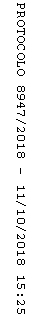 